DADOS DO ALUNO - (Preencher todos os itens de forma legível)PROCESSO APROVEITAMENTO DE CONHECIMENTOConforme RESOLUÇÃO 92/13-CEPE e IN 01/2014-PROGRADDESPACHO DA COORDENAÇÃODESPACHO DO DEPARTAMENTO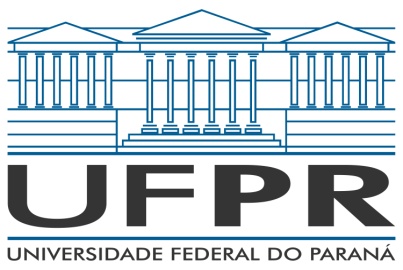 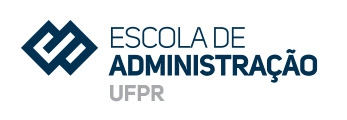 NomeNomeMatriculaMatriculaTelefonee-maile-maile-mailCursoCursoCursoCódigo do CursoCódigoNome da disciplinaSolicitaçãoSolicitaçãoCursei a disciplina e fui reprovado por nota em (ano/sem) 	, conforme histórico anexo. Esta é aprimeira vez que solicito a prova de aproveitamento de conhecimento para esta disciplina e de que não estou matriculado na disciplina no mesmo período.Cursei a disciplina e fui reprovado por nota em (ano/sem) 	, conforme histórico anexo. Esta é aprimeira vez que solicito a prova de aproveitamento de conhecimento para esta disciplina e de que não estou matriculado na disciplina no mesmo período.Assinatura do Requerente:Data: 	/ 	/ 	(	) Deferido. Encaminhe-se ao(	) Indeferido. MotivosDepartamentoData: 	/ 	/ 	Carimbo/Assinatura: 	Data: 	/ 	/ 	Data: 	/ 	/ 	Ciência do aluno:Carimbo/Assinatura: 	Data: 	/ 	/ 	Assinatura: 	Para aplicar o exame foi (foram) indicado (s) o (s) professor (es):O exame será realizado no dia 	/ 	/ 	Horário: 	às	 Local (sala, anf., lab., etc...): 							 Data: 	/ 	/ 	Carimbo/Assinatura: 			Para aplicar o exame foi (foram) indicado (s) o (s) professor (es):O exame será realizado no dia 	/ 	/ 	Horário: 	às	 Local (sala, anf., lab., etc...): 							 Data: 	/ 	/ 	Carimbo/Assinatura: 			DESPACHO DO(S) PROFESSOR (ES) SOBRE O RESULTADO DO EXAMEDESPACHO DO(S) PROFESSOR (ES) SOBRE O RESULTADO DO EXAME(	) Aprovado com nota 	(de 50 a 100)(	) Reprovado com nota 	(abaixo de 50) (		) Reprovado com nota zero, por não comparecerData: 	/ 	/ 	Assinatura: 	DESPACHO DA SECRETARIA DO DEPARTAMENTODESPACHO DA SECRETARIA DO DEPARTAMENTOO resultado do exame de aproveitamento de conhecimento foi cadastrado no SIE.Data: 	/ 	/ 	Carimbo/Assinatura: 	O resultado do exame de aproveitamento de conhecimento foi cadastrado no SIE.Data: 	/ 	/ 	Carimbo/Assinatura: 	